Об утверждении Правил землепользования застройки Яльчикского муниципального округа Чувашской Республики           В соответствии с Федеральным законом от 6 октября 2003 года №131-Ф3 «Об общих принципах организации местного самоуправления в Российской Федерации», Градостроительным кодексом Российской Федерации, Уставом Яльчикского муниципального округа Чувашской Республики, протоколом публичных слушаний и заключением о результатах публичных слушаний от 30.10.2023 по проекту Правил землепользования и застройки Яльчикского муниципального округа Чувашской Республики Собрание депутатов Яльчикского муниципального округа Чувашской Республики решило:         1. Утвердить Правила землепользования и застройки Яльчикского муниципального округа Чувашской Республики в составе:Текстовая часть Правил землепользования и застройки Яльчикского муниципального округа Чувашской Республики (Приложение № 1);Карта градостроительного зонирования Правил землепользования и застройки Яльчикского муниципального округа Чувашской Республики (Приложение № 2);Карта ограничений в использовании земельных участков и объектов капитального строительства Правил землепользования и застройки Яльчикского               муниципального округа Чувашской Республики (Приложение № 3).           2. Опубликовать настоящее решение в периодическом  печатном издании   "Вестник Яльчикского муниципального округа Чувашской Республики" и разместить в информационно-телекоммуникационном сети "Интернет" на официальном сайте администрации Яльчикского  муниципального округа Чувашской Республики.          3. Настоящее решение вступает в силу со дня его официального опубликования.Председатель Собрания депутатов Яльчикского муниципального округаЧувашской Республики                                                                               В.В. СядуковГлава Яльчикского муниципальногоокруга Чувашской Республики                                                                  Л.В. ЛевыйЧёваш РеспубликиЕлч.к муниципаллё округ.н депутатсен Пухёв.ЙЫШЁНУ2023 декабр.н 29-м.ш. №11/3-сЕлч.к ял.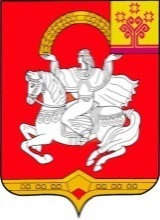 Чувашская  РеспубликаСобрание депутатов Яльчикского муниципального округаРЕШЕНИЕ« 29 » декабря 2023 г. №11/3-ссело Яльчики